纵向科研合同管理流程1、项目申报流程：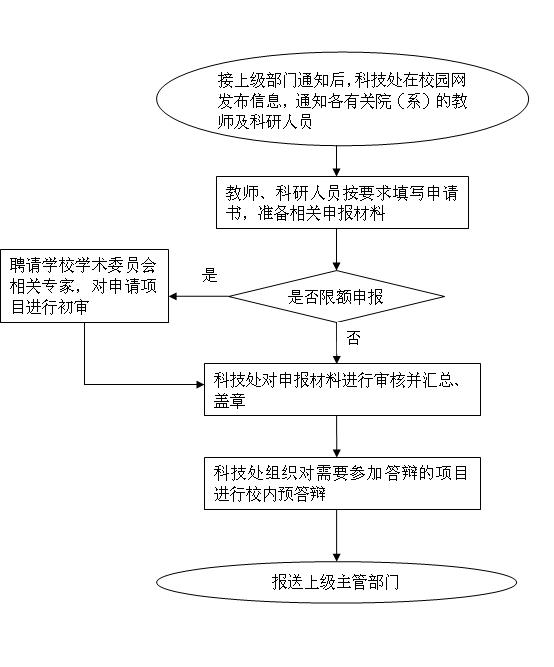 2、项目立项经费管理流程：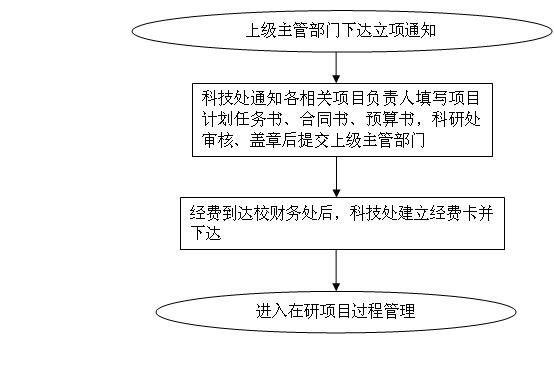 3、项目结题、验收流程：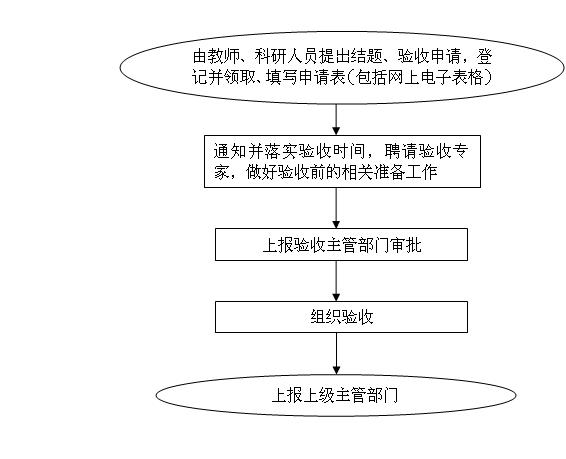 